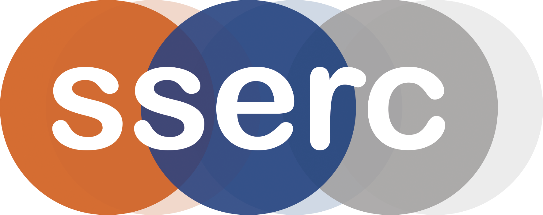 Activity assessedInvisible WritingDate of assessment3rd February 2020Date of review (Step 5)SchoolDepartmentStep 1Step 2Step 3Step 4Step 4Step 4Step 4Step 4List Significant hazards here:Who might be harmed and how?What are you already doing?What further action is needed?ActionsActionsActionsActionsActionsList Significant hazards here:Who might be harmed and how?What are you already doing?What further action is needed?by whom?by whom?Due dateDue dateDoneBleach is corrosive.In contact with acids it can release toxic chlorine gas but that is not likely in this experiment)Technician preparing solutions.Wear gloves and goggles (BS EN166 3). Open carefully as pressure may have built up. If spilled on skin, wash off immediately with copious amounts of water.Reaction solutions are irritant and can stain handsDemonstrator / audienceIf spilled on skin, wash off immediately with copious amounts of water.Description of activity:Two solutions are prepared – aspirin/sodium carbonate and iron tablets/bleachA message is written on paper with the first solution and dried and then the second solution is sprayed on to reveal the writing.Additional comments: